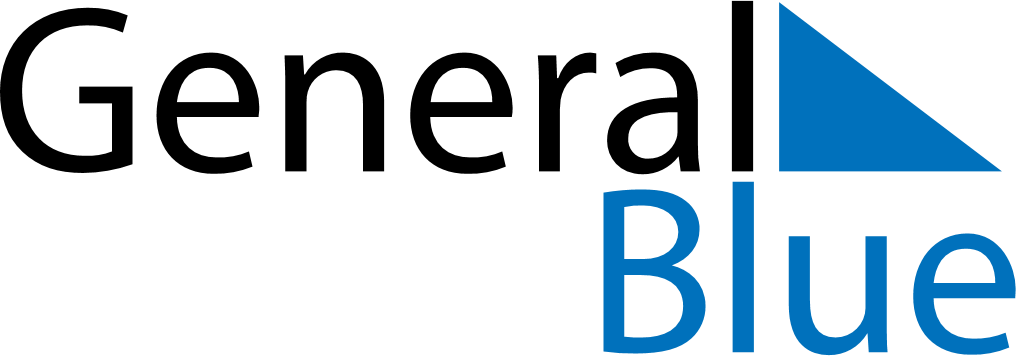 South Korea 2028 HolidaysSouth Korea 2028 HolidaysDATENAME OF HOLIDAYJanuary 1, 2028SaturdayNew Year’s DayJanuary 27, 2028ThursdayKorean New YearMarch 1, 2028WednesdayIndependence Movement DayMay 2, 2028TuesdayBuddha’s BirthdayMay 5, 2028FridayChildren’s DayJune 6, 2028TuesdayMemorial DayJuly 17, 2028MondayConstitution DayAugust 15, 2028TuesdayLiberation DayOctober 3, 2028TuesdayNational Foundation DayOctober 3, 2028TuesdayKorean ThanksgivingOctober 9, 2028MondayHangul DayDecember 25, 2028MondayChristmas Day